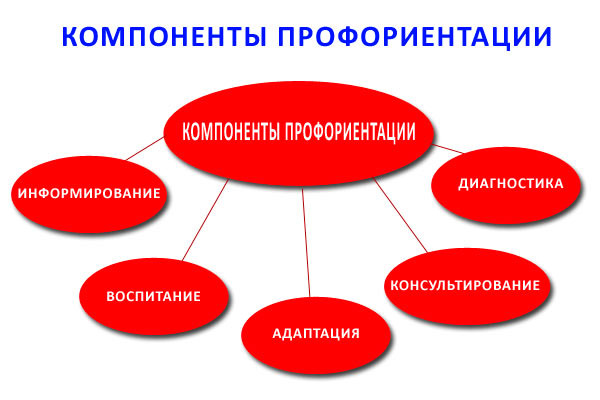 Профориентация – комплекс психолого-педагогических мер, направленный на профессиональное самоопределение школьника.Профориентация реализуется через учебно-воспитательный процесс, внеурочную и внешкольную работу с учащимися.Цель профориентационной работы в школе:- оказание профориентационной поддержки учащимся в процессе выбора профиля обучения и сферы будущей профессиональной деятельности;- выработка у школьников профессионального самоопределения в условиях свободы выбора сферы деятельности, в соответствии со своими возможностями, способностями и с учетом требований рынка труда.Задачи профориентационной работы:- получение данных о предпочтениях, склонностях и возможностях учащихся;- выработка гибкой системы сотрудничества старшей ступени школы с учреждениями дополнительного и профессионального образования.Основные направления профессиональной ориентации учащихся:- Профессиональное просвещение;- Профессиональная диагностика;- Профессиональная консультация и др.Этапы и содержание профориентационной работы в школе:1-4 классы:- Формирование у младших школьников ценностного отношения к труду, понимание его роли в жизни человека и в обществе;- Развитие интереса к учебно-познавательной деятельности, основанной на практической включенности в различные ее виды, в том числе социальную, трудовую, игровую, исследовательскую;- Постепенное расширение представлений о мире профессионального труда;5-7 классы:- Развитие у школьников личностного смысла в приобретении познавательного опыта и интереса к профессиональной деятельности;- развитие представления о собственных интересах и возможностях;- Приобретение первоначального опыта в различных сферах социально-профессиональной практики.8-9 классы:- Групповое и индивидуальное профконсультирование, с целью выявления и формирования адекватного принятия решения о выборе профиля обучения;- Профессиональное самопознание;10-11 классы:- Коррекция профессиональных планов, оценка готовности к избранной деятельности.Направления и формы профориентационной работы в школе:- Осуществление взаимодействия с учреждениями дополнительного образования.Работа с учащимися:- Профориентационные мероприятия: викторины, беседы, тематические классные часы, цикл занятий «Мир профессий» и др.;- Тестирование и анкетирование учащихся с целью выявления профнаправленности;- Консультации по выбору профиля обучения (инд., групп.).- Организация и проведение экскурсий в учебные заведения, на предприятия; посещения дней открытых дверей учебных заведений;- Встречи с представителями предприятий, учебных заведений;- Участие в конкурсах декоративно-прикладного и технического творчества. Привлечение к занятиям в кружках и спортивных секциях в школе, в учреждениях дополнительного образования;- Проведение мероприятий по профориентации, конкурсов по профессии, конференций.Работа с родителями:- Проведение родительских собраний (общешкольных, классных);- Индивидуальные консультации с родителями по вопросу выбора профессий, учебного заведения учащимися.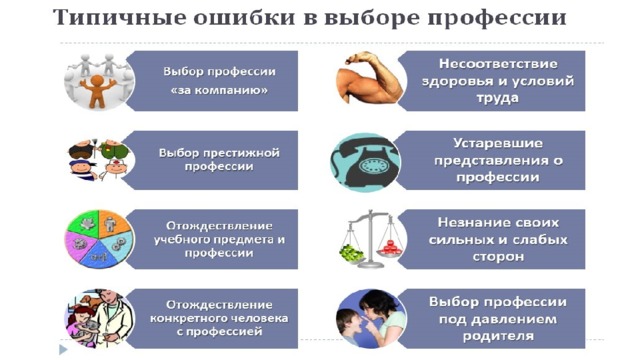 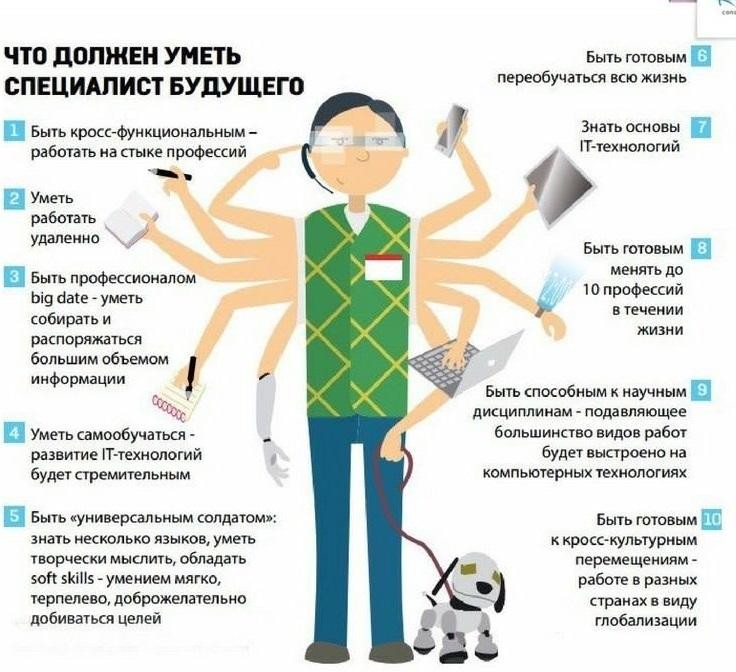 